31. 08. 2022.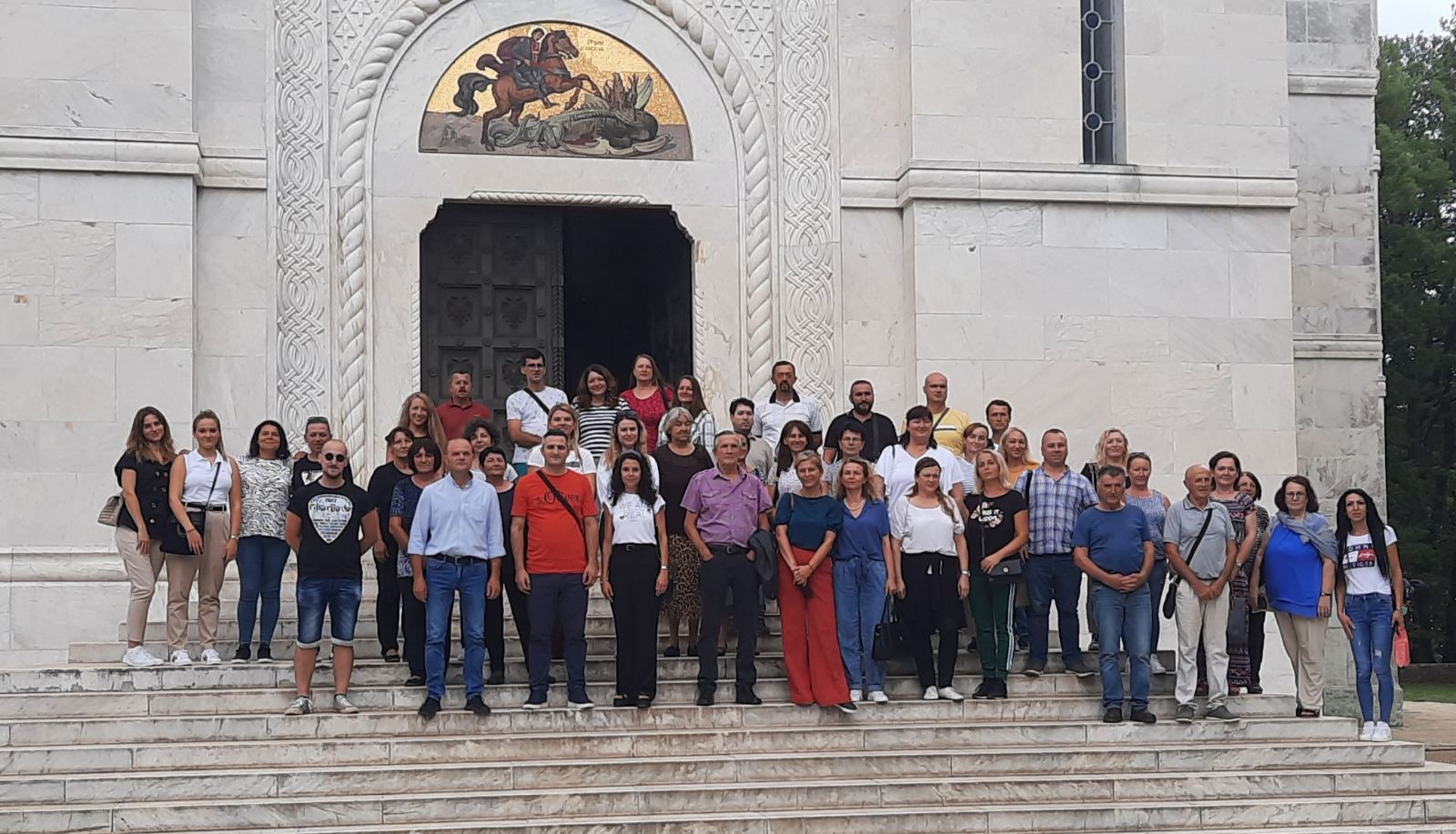 Дружењем испратисмо школску годинуУ среду, 31.08.2022. године заједно са колективом  ОШ ,,Вук Караџић“ из Мајиловца реализована је једнодневна екскурзија за запослене. Овогодишња дестинација била је Опленац – Топола – Буковичка БањаБила је ово лепа прилика да се с поносом сетимо наше славне историје, али и да продубимо постојећа и склопимо нова пријатељства са колегама из Мајиловца.